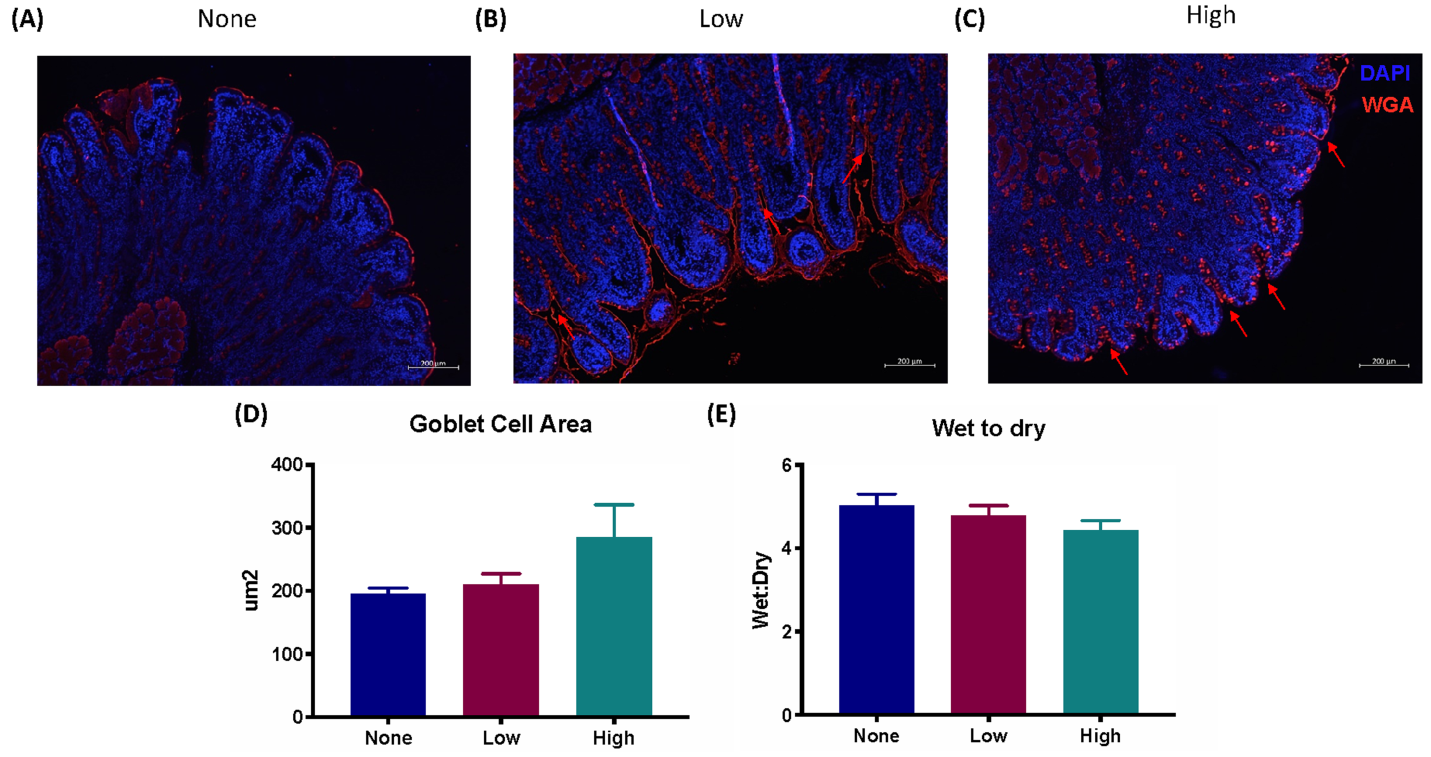 Supplemental Figure 5. Histological images showing Wheat Germ Agglutinin labeled Goblet cells within the intestine. Apparent increases in the amount of Goblet cells with high levels of IV fluids did not reach statistical significance (p=0.22: n=3, 5, and 5 in none, low, and high, respectively). Nuclei are labelled blue with DAPI and goblet cell are labelled red with Wheat Germ Agglutinin (WGA) and areas with increased WGA uptake are indicated by arrows (A-D). (E) Wet-to-dry ratios of intestine showed a dose-dependent non-significant decrease in tissue water weight with increasing amounts of fluids. 